.[1-8]		STEP, CROSS ROCK, TRIPLE ¼ TURN, ROCK RECOVER, TRIPLE ½ TURN[9-16]		SIDE SWAYS, ¼ TURNING VINE, ROCK, RECOVER, ¼ TURN, DRAGThis is dedicated to the love of my life, Patricia, and to all those who find themselves missing someone special today.Contact ~ Email: jck@johnkoning.comDancing Alone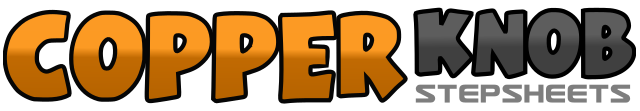 .......Count:16Wall:4Level:Beginner / Improver.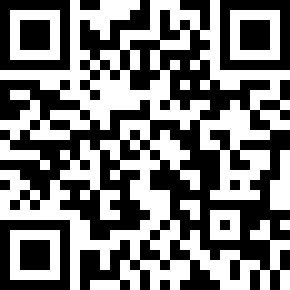 Choreographer:John Koning (CAN) - December 2016John Koning (CAN) - December 2016John Koning (CAN) - December 2016John Koning (CAN) - December 2016John Koning (CAN) - December 2016.Music:All Alone Am I - Brenda LeeAll Alone Am I - Brenda LeeAll Alone Am I - Brenda LeeAll Alone Am I - Brenda LeeAll Alone Am I - Brenda Lee........1-2Step right, cross left over right3&4Recover to right back, step left, step right over left making a ¼ turn left5-6Step left forward and recover to right7&8Step left, right making a ½ turn left, step left behind right1-2Step and sway right, recover to left3&4Cross right behind left, step left, right making a ¼ turn left5-6Step left forward and recover to right7-8Turn ¼ left, drag right beside left